Всероссийское образовательное мероприятие "Урок Цифры" по теме "Технологии, предсказывающие погоду"с 16.01.- 05.02.2023 г.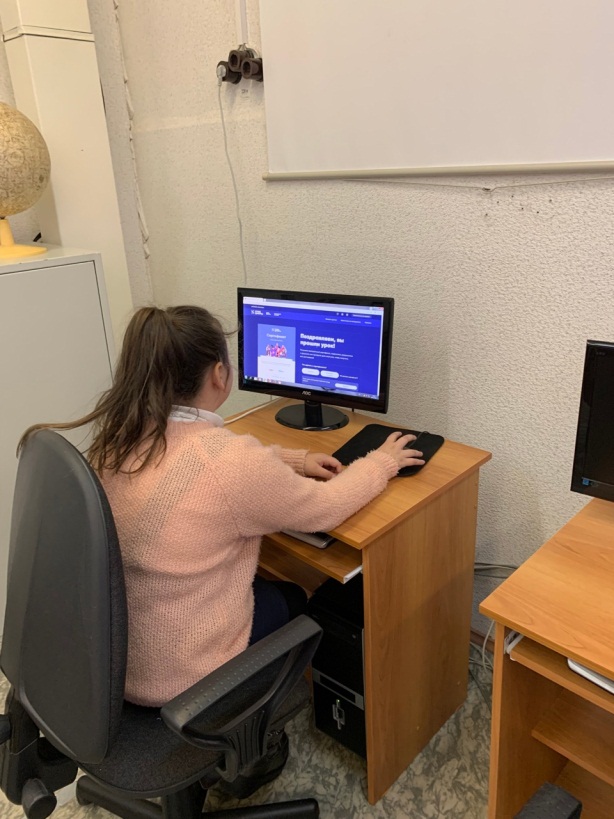 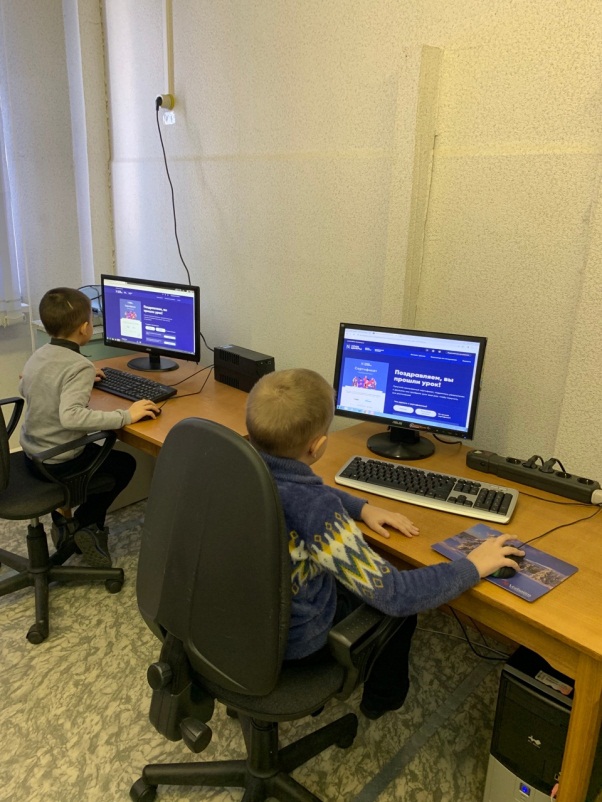 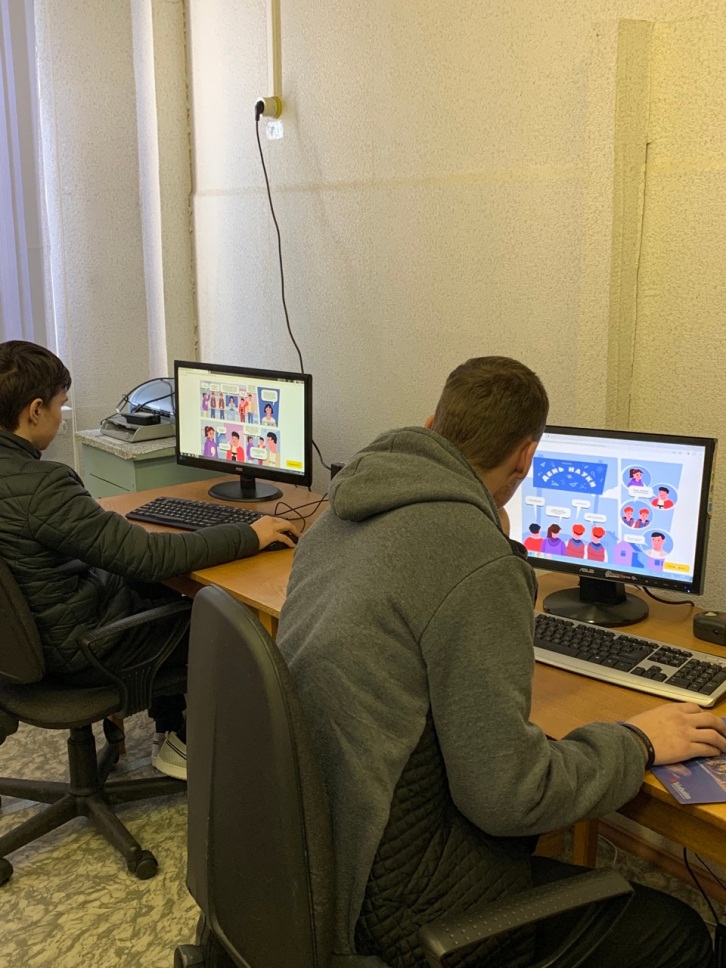 